成都市建筑材料行业协会文件成材协[2021] 40号关于组织参加第二十二届中国（成都）建筑及装饰材料博览会暨新材料展览会的通知各会员及相关企业：由中国建筑材料流通行业协会、英富曼Informa markets、英富曼天一展览（成都）有限公司等单位联合主办，成都市博览局、成都市经济和信息化局等单位支持的第二十二届中国（成都）建筑及装饰材料博览会暨建筑新材料展览会（以下简称中国成都建博会），将于2022年4月14日—16日在中国西部国际博览城盛大召开。展会规模150000㎡展览面积，预计1700+参展企业、40000+款新品、40+场论坛活动/新品发布会。中国成都建博会展会产品展示布局包括：装配式建筑及建筑新材料、全屋定制家居、门窗、智能家居及装饰材料等，展会规模已跃居全国同类展会前列，是中国（成都）大家居建筑装饰行业旗舰展。在国民经济呈现稳中加固、稳中向好态势下，在行业及利好的大环境下，大家居建装企业迎来多样的发展机会。成都作为经济发展和可持续发展前三的新一线城市，随着成渝双城经济圈的建设发展，不仅在城市基础建设上大力投入，也正在吸纳更多的人群置业成渝，对大家居建装材料的需求极大。为扩大在全国行业的影响力，加强行业企业之间的交流与合作，共同把握中西部地区乃至在全国行业市场的发展商机，我会决定以“成都市建筑材料行业协会”的名义主办及参与组团参加2022年中国成都建博会，并拟同期举办“全国建材行业高峰论坛”等相关活动；积极推动会员及相关企业之间的学习与交流，努力实现信息资源的对接与共享。希望各会员单位及相关企业把握机会、积极报名参会参展，共同宣传推广企业的新产品新技术，提升品牌形象，树立企业在行业的影响力与美誉度。请有意参展参会的会员单位及相关企业及时填写《意向参展企业登记表》（见附件1），于12月30日前发至本协会邮箱：2281159828qq.com。联系电话：028—86272911。协会联系人：何国惠13708057359   李觅15308181785组委会联系人：王洪志13258226058     特此通知。附件：1、意向参展企业登记表2、第二十二届中国成都建博会展馆规划图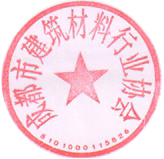  成都市建筑材料行业协会     2021年10月15日附件1：意向参展企业登记表附件2：第二十二届中国成都建博会展馆规划图（地址：中国西部国际博览城）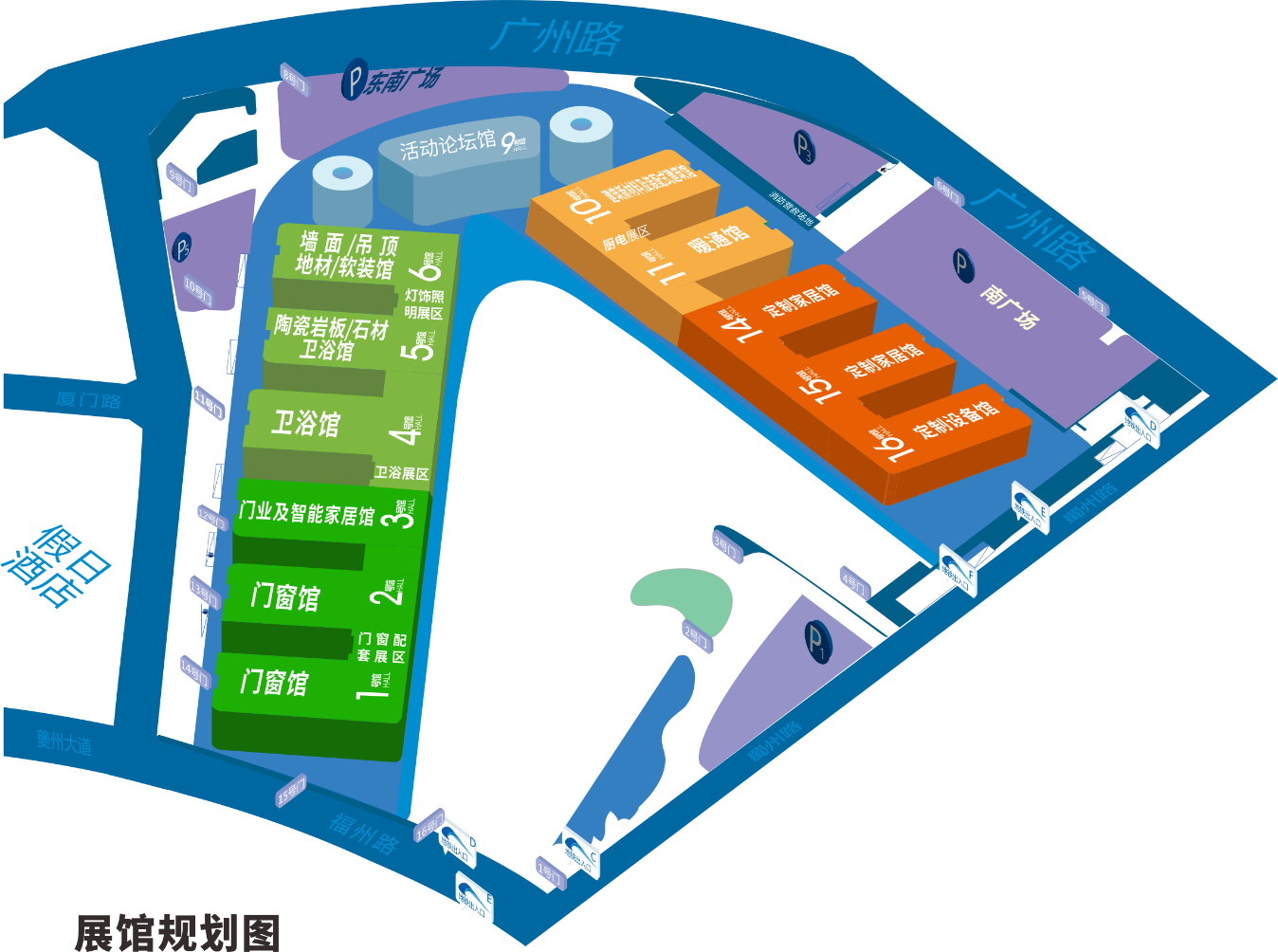 单位名称展位类型空地展位   ______平米    标准展位   _______个联 系 人联系电话